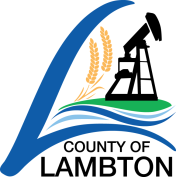 ACCOUNTS PAYABLEDIRECT DEPOSIT SET-UP FORM(for Vendors)STEP 1:  VENDOR INFORMATIONSTEP 1:  VENDOR INFORMATIONSTEP 1:  VENDOR INFORMATIONSTEP 1:  VENDOR INFORMATIONSTEP 1:  VENDOR INFORMATIONSTEP 1:  VENDOR INFORMATIONSTEP 1:  VENDOR INFORMATIONSTEP 1:  VENDOR INFORMATIONSTEP 1:  VENDOR INFORMATIONSTEP 1:  VENDOR INFORMATIONSTEP 1:  VENDOR INFORMATIONSTEP 1:  VENDOR INFORMATIONSTEP 1:  VENDOR INFORMATIONSTEP 1:  VENDOR INFORMATIONSTEP 1:  VENDOR INFORMATIONType of Request:Type of Request:Type of Request:	1st Time Set-Up	1st Time Set-Up	1st Time Set-Up	1st Time Set-Up	Update of Information	Update of Information	Update of Information	Update of Information	Update of Information	Update of Information	Update of Information	Update of InformationCompany Name:Company Name:Company Name:Street Address:Street Address:Street Address:City:City:City:Province:Province:Province:Province:Province:Province:Postal Code:Postal Code:Postal Code:Phone Number:Phone Number:Phone Number:Phone Number:Phone Number:Phone Number:STEP 2:  ACCOUNT INFORMATIONSTEP 2:  ACCOUNT INFORMATIONSTEP 2:  ACCOUNT INFORMATIONSTEP 2:  ACCOUNT INFORMATIONSTEP 2:  ACCOUNT INFORMATIONSTEP 2:  ACCOUNT INFORMATIONSTEP 2:  ACCOUNT INFORMATIONSTEP 2:  ACCOUNT INFORMATIONSTEP 2:  ACCOUNT INFORMATIONSTEP 2:  ACCOUNT INFORMATIONSTEP 2:  ACCOUNT INFORMATIONSTEP 2:  ACCOUNT INFORMATIONSTEP 2:  ACCOUNT INFORMATIONSTEP 2:  ACCOUNT INFORMATIONSTEP 2:  ACCOUNT INFORMATIONOption A (VOID CHEQUE ATTACHED)  For your payment to be deposited to your account please staple a cheque to this form and ensure the word VOID is written across the face of the cheque.Option A (VOID CHEQUE ATTACHED)  For your payment to be deposited to your account please staple a cheque to this form and ensure the word VOID is written across the face of the cheque.Option A (VOID CHEQUE ATTACHED)  For your payment to be deposited to your account please staple a cheque to this form and ensure the word VOID is written across the face of the cheque.Option A (VOID CHEQUE ATTACHED)  For your payment to be deposited to your account please staple a cheque to this form and ensure the word VOID is written across the face of the cheque.Option A (VOID CHEQUE ATTACHED)  For your payment to be deposited to your account please staple a cheque to this form and ensure the word VOID is written across the face of the cheque.Option A (VOID CHEQUE ATTACHED)  For your payment to be deposited to your account please staple a cheque to this form and ensure the word VOID is written across the face of the cheque.Option A (VOID CHEQUE ATTACHED)  For your payment to be deposited to your account please staple a cheque to this form and ensure the word VOID is written across the face of the cheque.Option A (VOID CHEQUE ATTACHED)  For your payment to be deposited to your account please staple a cheque to this form and ensure the word VOID is written across the face of the cheque.Option A (VOID CHEQUE ATTACHED)  For your payment to be deposited to your account please staple a cheque to this form and ensure the word VOID is written across the face of the cheque.Option A (VOID CHEQUE ATTACHED)  For your payment to be deposited to your account please staple a cheque to this form and ensure the word VOID is written across the face of the cheque.Option A (VOID CHEQUE ATTACHED)  For your payment to be deposited to your account please staple a cheque to this form and ensure the word VOID is written across the face of the cheque.Option A (VOID CHEQUE ATTACHED)  For your payment to be deposited to your account please staple a cheque to this form and ensure the word VOID is written across the face of the cheque.Option A (VOID CHEQUE ATTACHED)  For your payment to be deposited to your account please staple a cheque to this form and ensure the word VOID is written across the face of the cheque.Option A (VOID CHEQUE ATTACHED)  For your payment to be deposited to your account please staple a cheque to this form and ensure the word VOID is written across the face of the cheque.Option A (VOID CHEQUE ATTACHED)  For your payment to be deposited to your account please staple a cheque to this form and ensure the word VOID is written across the face of the cheque.- OR -- OR -- OR -- OR -- OR -- OR -- OR -- OR -- OR -- OR -- OR -- OR -- OR -- OR -- OR -Option B (WITHOUT A VOID CHEQUE)  For your payment to be deposited to your account please provide the following information:Option B (WITHOUT A VOID CHEQUE)  For your payment to be deposited to your account please provide the following information:Option B (WITHOUT A VOID CHEQUE)  For your payment to be deposited to your account please provide the following information:Option B (WITHOUT A VOID CHEQUE)  For your payment to be deposited to your account please provide the following information:Option B (WITHOUT A VOID CHEQUE)  For your payment to be deposited to your account please provide the following information:Option B (WITHOUT A VOID CHEQUE)  For your payment to be deposited to your account please provide the following information:Option B (WITHOUT A VOID CHEQUE)  For your payment to be deposited to your account please provide the following information:Option B (WITHOUT A VOID CHEQUE)  For your payment to be deposited to your account please provide the following information:Option B (WITHOUT A VOID CHEQUE)  For your payment to be deposited to your account please provide the following information:Option B (WITHOUT A VOID CHEQUE)  For your payment to be deposited to your account please provide the following information:Option B (WITHOUT A VOID CHEQUE)  For your payment to be deposited to your account please provide the following information:Option B (WITHOUT A VOID CHEQUE)  For your payment to be deposited to your account please provide the following information:Option B (WITHOUT A VOID CHEQUE)  For your payment to be deposited to your account please provide the following information:Option B (WITHOUT A VOID CHEQUE)  For your payment to be deposited to your account please provide the following information:Option B (WITHOUT A VOID CHEQUE)  For your payment to be deposited to your account please provide the following information:Bank Name:Bank Name:Bank Name:Bank Address:Bank Address:Bank Address:Transit Number:Transit Number:Transit Number:Bank Number:Account Number:Account Number:Account Number:STEP 3:  REMITTANCE INFORMATIONSTEP 3:  REMITTANCE INFORMATIONSTEP 3:  REMITTANCE INFORMATIONSTEP 3:  REMITTANCE INFORMATIONSTEP 3:  REMITTANCE INFORMATIONSTEP 3:  REMITTANCE INFORMATIONSTEP 3:  REMITTANCE INFORMATIONSTEP 3:  REMITTANCE INFORMATIONSTEP 3:  REMITTANCE INFORMATIONSTEP 3:  REMITTANCE INFORMATIONSTEP 3:  REMITTANCE INFORMATIONSTEP 3:  REMITTANCE INFORMATIONSTEP 3:  REMITTANCE INFORMATIONSTEP 3:  REMITTANCE INFORMATIONSTEP 3:  REMITTANCE INFORMATIONContact Name:Contact Name:Contact Name:Contact Name:Position/Title:Position/Title:Position/Title:Position/Title:Contact Phone Number:Contact Phone Number:Contact Phone Number:Contact Phone Number:Remittance Email Address:Remittance Email Address:Remittance Email Address:Remittance Email Address:STEP 4:  SIGNATURE AND DATESTEP 4:  SIGNATURE AND DATESTEP 4:  SIGNATURE AND DATESTEP 4:  SIGNATURE AND DATESTEP 4:  SIGNATURE AND DATESTEP 4:  SIGNATURE AND DATESTEP 4:  SIGNATURE AND DATESTEP 4:  SIGNATURE AND DATESTEP 4:  SIGNATURE AND DATESTEP 4:  SIGNATURE AND DATESTEP 4:  SIGNATURE AND DATESTEP 4:  SIGNATURE AND DATESTEP 4:  SIGNATURE AND DATESTEP 4:  SIGNATURE AND DATESTEP 4:  SIGNATURE AND DATEI authorize The Corporation of the County of Lambton to deposit Accounts Payable payments to the bank account indicated above and issue a remittance advice as indicated on this form.I authorize The Corporation of the County of Lambton to deposit Accounts Payable payments to the bank account indicated above and issue a remittance advice as indicated on this form.I authorize The Corporation of the County of Lambton to deposit Accounts Payable payments to the bank account indicated above and issue a remittance advice as indicated on this form.I authorize The Corporation of the County of Lambton to deposit Accounts Payable payments to the bank account indicated above and issue a remittance advice as indicated on this form.I authorize The Corporation of the County of Lambton to deposit Accounts Payable payments to the bank account indicated above and issue a remittance advice as indicated on this form.I authorize The Corporation of the County of Lambton to deposit Accounts Payable payments to the bank account indicated above and issue a remittance advice as indicated on this form.I authorize The Corporation of the County of Lambton to deposit Accounts Payable payments to the bank account indicated above and issue a remittance advice as indicated on this form.I authorize The Corporation of the County of Lambton to deposit Accounts Payable payments to the bank account indicated above and issue a remittance advice as indicated on this form.I authorize The Corporation of the County of Lambton to deposit Accounts Payable payments to the bank account indicated above and issue a remittance advice as indicated on this form.I authorize The Corporation of the County of Lambton to deposit Accounts Payable payments to the bank account indicated above and issue a remittance advice as indicated on this form.I authorize The Corporation of the County of Lambton to deposit Accounts Payable payments to the bank account indicated above and issue a remittance advice as indicated on this form.I authorize The Corporation of the County of Lambton to deposit Accounts Payable payments to the bank account indicated above and issue a remittance advice as indicated on this form.I authorize The Corporation of the County of Lambton to deposit Accounts Payable payments to the bank account indicated above and issue a remittance advice as indicated on this form.I authorize The Corporation of the County of Lambton to deposit Accounts Payable payments to the bank account indicated above and issue a remittance advice as indicated on this form.I authorize The Corporation of the County of Lambton to deposit Accounts Payable payments to the bank account indicated above and issue a remittance advice as indicated on this form.Signature:Date:STEP 5:  SUBMIT THIS FORMSTEP 5:  SUBMIT THIS FORMSTEP 5:  SUBMIT THIS FORMSTEP 5:  SUBMIT THIS FORMSTEP 5:  SUBMIT THIS FORMSTEP 5:  SUBMIT THIS FORMSTEP 5:  SUBMIT THIS FORMSTEP 5:  SUBMIT THIS FORMSTEP 5:  SUBMIT THIS FORMSTEP 5:  SUBMIT THIS FORMSTEP 5:  SUBMIT THIS FORMSTEP 5:  SUBMIT THIS FORMSTEP 5:  SUBMIT THIS FORMSTEP 5:  SUBMIT THIS FORMSTEP 5:  SUBMIT THIS FORMMail this form to:Mail this form to:County of Lambton789 Broadway Street, Box 3000Wyoming, ON   N0N 1T0Attention:  Finance, Facilities and Court Services DivisionEmail:  kim.hart@county-lambton.on.caFax:  519-845-3160County of Lambton789 Broadway Street, Box 3000Wyoming, ON   N0N 1T0Attention:  Finance, Facilities and Court Services DivisionEmail:  kim.hart@county-lambton.on.caFax:  519-845-3160County of Lambton789 Broadway Street, Box 3000Wyoming, ON   N0N 1T0Attention:  Finance, Facilities and Court Services DivisionEmail:  kim.hart@county-lambton.on.caFax:  519-845-3160County of Lambton789 Broadway Street, Box 3000Wyoming, ON   N0N 1T0Attention:  Finance, Facilities and Court Services DivisionEmail:  kim.hart@county-lambton.on.caFax:  519-845-3160County of Lambton789 Broadway Street, Box 3000Wyoming, ON   N0N 1T0Attention:  Finance, Facilities and Court Services DivisionEmail:  kim.hart@county-lambton.on.caFax:  519-845-3160County of Lambton789 Broadway Street, Box 3000Wyoming, ON   N0N 1T0Attention:  Finance, Facilities and Court Services DivisionEmail:  kim.hart@county-lambton.on.caFax:  519-845-3160County of Lambton789 Broadway Street, Box 3000Wyoming, ON   N0N 1T0Attention:  Finance, Facilities and Court Services DivisionEmail:  kim.hart@county-lambton.on.caFax:  519-845-3160County of Lambton789 Broadway Street, Box 3000Wyoming, ON   N0N 1T0Attention:  Finance, Facilities and Court Services DivisionEmail:  kim.hart@county-lambton.on.caFax:  519-845-3160County of Lambton789 Broadway Street, Box 3000Wyoming, ON   N0N 1T0Attention:  Finance, Facilities and Court Services DivisionEmail:  kim.hart@county-lambton.on.caFax:  519-845-3160County of Lambton789 Broadway Street, Box 3000Wyoming, ON   N0N 1T0Attention:  Finance, Facilities and Court Services DivisionEmail:  kim.hart@county-lambton.on.caFax:  519-845-3160County of Lambton789 Broadway Street, Box 3000Wyoming, ON   N0N 1T0Attention:  Finance, Facilities and Court Services DivisionEmail:  kim.hart@county-lambton.on.caFax:  519-845-3160County of Lambton789 Broadway Street, Box 3000Wyoming, ON   N0N 1T0Attention:  Finance, Facilities and Court Services DivisionEmail:  kim.hart@county-lambton.on.caFax:  519-845-3160County of Lambton789 Broadway Street, Box 3000Wyoming, ON   N0N 1T0Attention:  Finance, Facilities and Court Services DivisionEmail:  kim.hart@county-lambton.on.caFax:  519-845-3160